超级镜子发布信息：作品链接：https://global.chinadaily.com.cn/a/202210/15/WS634a8431a310fd2b29e7ca5c.html 二维码：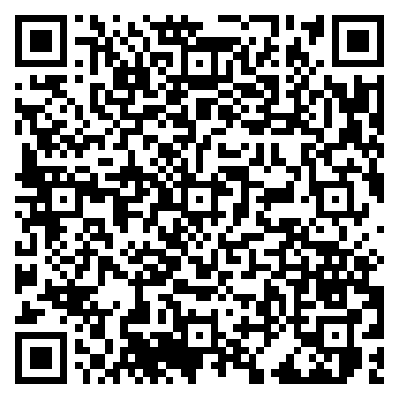 作品首屏首页截图：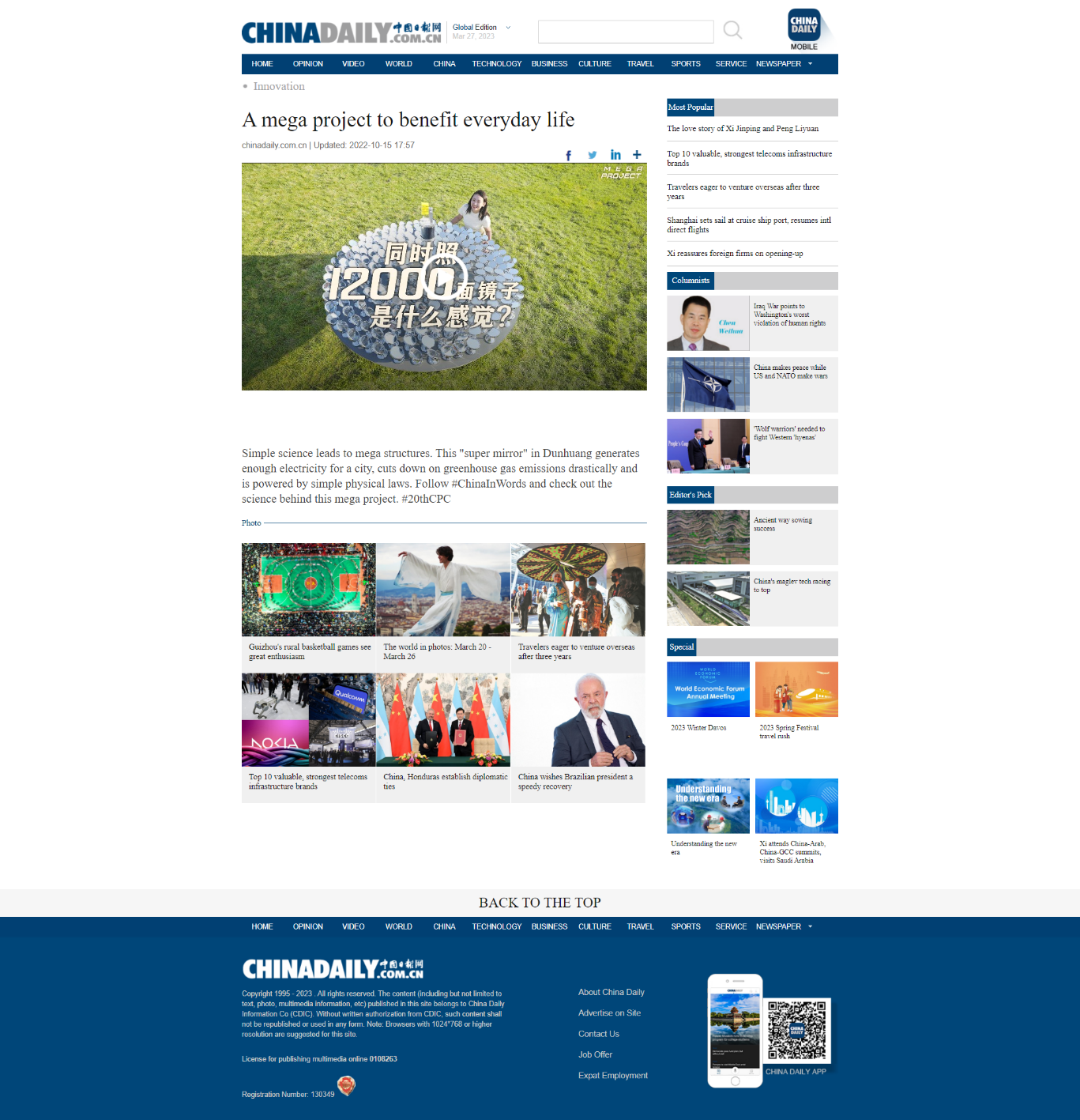 